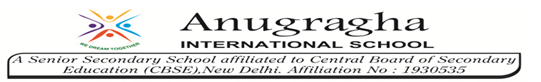 GRADE IVENGLISHDAILY PRACTICE PAPER[DPP]2019-2020PRE-MID TERMUNIT 1                         1. Wake Up!PAPER PENCIL TEST Objective: Able to make sentences by their ownFrame sentences using the words given below.Play :Chicken :Dress :Sleepy :Trees :             DATE:  							TEACHER’S SIGN:MCQ BASED WORKSHEETObjective: Able to write the degrees of comparison.Fill in the blanks using the best degree of comparison.1. She is ………………… than her sister.a.pretty			b.prettier				c.prettiest2. Martha is a ………………….. girl.a.nice				b.nicer				c.nicest3. Supriya is the …………………… girl in the class.a.intelligent			b.more intelligent 			c.most intelligent 4. Martin speaks English …………………..a.well				b.better				c.best5. Russia is the …………………. country in the world.a.big				b.bigger				c.biggest6. China is a ……………….. country.a.big				b.bigger				c.biggest7. China is ………………… than India.a.big				b.bigger				c.biggest8. This is the ………………… book I have ever read.a.interesting			b.more interesting 			c.most interesting 9. I am …………………. than you.a.smart			b.smarter				c.smartest10. Take the ………………….. of the two routes.a.short			b.shorter				c.shortest          DATE:  							TEACHER’S SIGN:POETRY COMPREHENSION  Objective: Able to read and understand the poem.Read the poem and answer the following questionsTHE RAINBOWBoats sail on the rivers,And ships sail on the seas;But clouds that sail across the skyAre prettier far than these.There are bridges on the rivers,As pretty as you please;But the bow that bridges Heaven,And overtops the trees,And builds a road from earth to sky,Is prettier far than these.A. What has the rainbow been compared with?____________________________________________________________________________________________________________B.  Match the columns to complete the sentences.1. A rainbow                                    a. sail across the sky.2. Clouds                                           b. sail in the sea.3. Ships                                              c. is a road joining the earth to                          the sky.C. Find words in the poem that rhyme withSeas______________________________________________DATE:  							TEACHER’S SIGN:UNDERSTANDING ALPHABETICAL ORDERObjective: Able to understand the alphabetical orderArrange the words in alphabetical order:________________	7.________________      13. ________________________________	8.________________      14.________________________________	9.________________      15.________________________________	10.________________    16.________________________________	11.________________    17. ________________________________	12.________________    18.________________           DATE:  							TEACHER’S SIGN:2. NEHA’S ALARM CLOCKUNDERSTANDING SINGULAR AND PLURALObjective: Able to use appropriate words for singular and plural.Fill in the blanks using was/were:1. I ………………. hungry.a.was						b.were2. The boy ………………… sleeping.a.was						b.were3. We …………………. waiting for them.a.was						b.were4. The girls ……………….. singing.a.was						b.were5. The peacock ………………… dancing.a.was						b.were6. It ………………… getting dark.a.was						b.were7. She ……………….. upset.a.was						b.were8. You ..................... playing with your friends.a.was						b.were9. They …………………. working on an important project.a.was						b.were10. Samuel …………………. anxious to leave.a.was						b.were11. James and John ..................... playing chess.a.was						b.were12. Maria ………………… listening to a song.a.was						b.were13. The princess …………………. beautiful but the frog ……………… ugly.a.was, were					b.were, were				c.was, was 14. The dogs ……………… barking.a.was						b.were15. I …………………. reading a detective novel.a.was						b.were16. Yamuna …………….. playing with her daughter.a.was						b.wereDATE:  							TEACHER’S SIGN:SPOT THE CORRECT ANSWERObjective: Able to select the suitable preposition.Tick the suitable preposition in the following sentences:1. John is in front of / next to Hannah.2. Hannah is above / between John and Susie.3. Susie is among / beside Hannah.4. The woman is sitting on / under the stool.5. The stool is on / under the woman.6. The cotton reel is inside / near the needle.7. The interviewer is sitting behind / above / beside a desk.8. She is holding some papers on / in / above her hands.9. There are some papers on /in / above her desk.10. Behind / above / beside the interviewee is the open door.11. The interviewee is sitting on / under / above a chair.12. She is holding her hands under / above / in her lap.13. She is sitting near / above / behind the interviewer.14.There is a certificate on / above / under the wall.          DATE:  							TEACHER’S SIGN:CREATIVE WRITINGObjective: Able to make sentences.Describe the given in five sentences.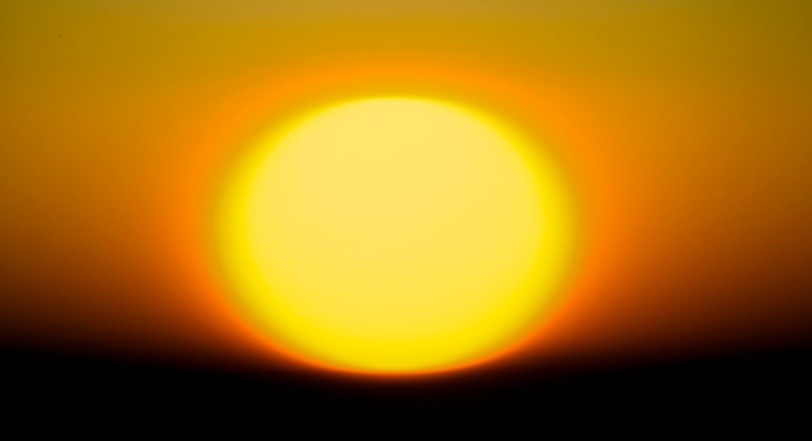 _______________________________________________________________________________________________________________________________________________________________________________________________________________________________________________________________________________________________________________________________________________________________________________________________________________ DATE:  							TEACHER’S SIGN:UNIT 2                             3.NosesTELL ME MOREObjective: Able to learn the meanings of certain words.Match the words with their meaningInjured                   		-	  	put in prisonBanned                  		-	  	let out of prisonArrested              	           -		not allowedReleased             		-	  	chosen by votingImprisoned           		-	  	including people from different racesApartheid          	          -	          planned activities to get a political result hurt.Democratically elected     -    	 	stopped by the police and taken to a police station     Multi racial                       -     		a system where black people lived     Campaign                       -          	Separately from white people                 DATE:  							TEACHER’S SIGN:SPOT THE RHYMING WORDSObjective: Able to identify the rhyming words.Rhyming Words:Circle the word on each row that rhymes with the word on the left.          DATE:  							TEACHER’S SIGN:COMIC STRIPObjective: Able to draw different shapes of NoseDRAW SOME FUNNY NOSES IN DIFFERENT SHAPES:  DATE:  							TEACHER’S SIGN:The Little Fir TreeAPPLICATION BASED WORKSHEETObjective: Able to arrange the words which are jumbled Rearrange the jumbled words to form meaningful sentences I / to / forgot / post / the / letter.      ________________________________________________________________________wait / let’s / till / he / comes.      ________________________________________________________________________eat/goats/green/leaves.      ________________________________________________________________________bus / goes / Raj / to / office / by      ________________________________________________________________________love / eating / I / vegetables      ________________________________________________________________________          DATE:  							TEACHER’S SIGN:PARAGRAPH COMPREHENSIONObjective: Able to read the paragraph and answer the questions.Read the paragraph given below and answer the questions that follow.A LOVEABLE FRIEND      There are different breeds of dogs. One of them is the cocker spaniel. Have you seen a cocker spaniel? It has a beautiful, hairy coat that may be golden, jet black or black and white in colour. It is a lovely dog with long, drooping ears and it makes wonderful, friendly pet.      An animal kept as pet must be cared for. Unlike a wild animal, a pet cannot go and find food, drink and shelter on its own.        A spaniel pup is about eight weeks old when it leaves its mother for a new home. A pet pup needs three meals of milk and soft food like soaked biscuits or porridge in a day. It gradually gets used to solid food. A large bone to chew on is good for growing puppy.      To keep healthy, a pup needs plenty of exercise. Like all puppies, a spaniel pup too is naughty and playful. However, it is so loveable that even when it runs away with your pencil or shoe, you cannot get angry with it!A. Answer these questions.1. How locker spaniels look different from other dogs?________________________________________________________________________________________________________________2. Why must we care for our pets?________________________________________________________________________________________________________________     B. Complete these sentences.1. The ears of a cocker spaniel are_____________________________________________________________________________________________________________2. A spaniel pup is usually eight weeks old when____________________________________________________________________________________________________________3. A bone to chew on is_______________________________________________________4. It is impossible to get angry with a spaniel puppy because________________________________________________________________________________________________________C. Tick the correct answers.1. A cocker spaniel makes a a. good watchdog.                     b. wonderful pet.2. A spaniel pup must stay with its mother for a. eight weeks.                           b. one month.3. A cocker spaniel needsa. plenty of exercise                  b. children to play withD. Find words in the passage which mean the opposite of these words.1. same  -2. ugly   -3. short  -4. unhealthy -   DATE:  							TEACHER’S SIGN:NOUN BASED WORKSHEETObjective: Able to understand the proper nouns in sentences.Encircle the proper nouns in the following sentencesMr. Jack is a doctor.Solomon was famous for his wisdom.The last month of the year is December.The Ramayana was written by Tulusidas.The tallest girl in my class is Tanya.  DATE:  							TEACHER’S SIGN:PICTURE STRIPObjective: Able to collect the pictures of different trees.Paste  or draw the pictures of different types of trees and name them.   DATE:  							TEACHER’S SIGN:S.NODATECONTENTREMARKSTEACHERSIGNATURE123456789101112FishRedPurpleOneDuckNinePigFiveGreenBlueCatSixTenYellowRatFigureelevenorangetraded      greatbearbouncegrowsthrowspeaksalefootbehindSkatedlifeplateWondersharesquarePerfecttrueenjoyAnnounceblowsfollowTinyalivegiantlowgirlleakdrawingcelllookwhale